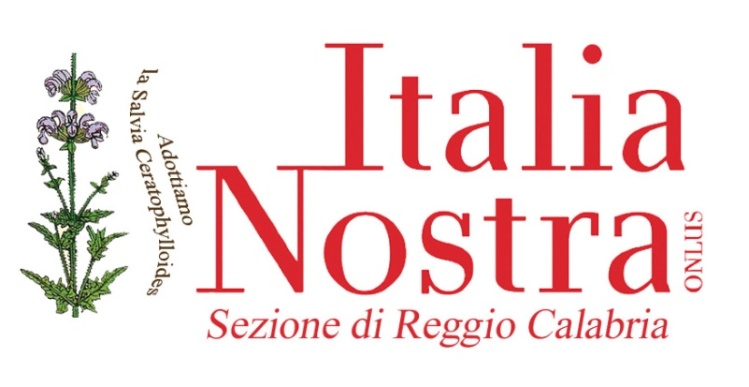 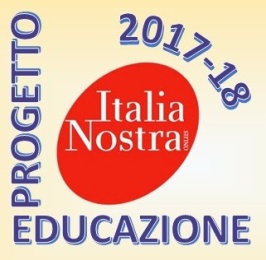 CORSO NAZIONALE DI FORMAZIONE 2017-18 “LE PIETRE E I CITTADINI. EDUCAZIONE AL PATRIMONIO CULTURALE CITTADINANZA ATTIVA, INTERCULTURA, TECNOLOGIE” CORSO DELLA SEZIONE di REGGIO CALABRIAPAESAGGI DI CONTATTO: MESCOLANZE CULTURALIIscrizioni sulla piattaforma MIUR SOFIA “Le pietre e i cittadini” ID 8803PROGRAMMADIRETTORE DEL CORSO: Francesca Paolino, già professore associato di Storia dell’architettura dell’Università Mediterranea di RCSEDI: Biblioteca Comunale di Reggio Calabria; Istituto “M. Preti – A. Frangipane” RCMODALITÀ E QUOTA DI ISCRIZIONE: Piattaforma SOFIA Carta del docente Bonus da € 50Per ulteriori informazioni:e-mail: italianostra_rc@hotmail.itProf.ssa Giuditta Casile       (tel. 3477797474)*A breve sarà reso noto il programma dettagliato                                                            Italia Nostra Sezione di RC  Via  San Martino n. 26  - 89135  Reggio Calabria RC                                                                                                                                                                                                              www.italianostrareggiocalabria.it  reggiocalabria@italianostra.org cell.  389 8764866 - Lunedì - 06/11/2017 – ore 16.00-18.00Biblioteca Comunale di Reggio CalabriaIntroduzione:Francesca Paolino, Direttore del corsoSaluti:Angela Martino, Presidente Sezione Italia Nostra RCMaria Rosaria Iacono, referente nazionale EDUAnna Nucera, assessore alla Pubblica Istruzione del Comune di Reggio CalabriaFilippo Quartuccio, delegato alla Cultura della Città Metropolitana di RCPresentazione Corso:Giuditta Casile, Referente EDU Sezione di Reggio CalabriaMartedì - 07/11/2017 – ORE 16,00 – 18,00LABOTATORIOSala multimediale “Preti-Frangipane” Attività di gruppo:La progettazione di una UDAPredisposizione schede di lettura e analisiMercoledì - 15/11/2017  - 16.00 – 18.00Biblioteca Comunale di Reggio CalabriaRiflessione su tradizioni e ammoliti Domenico Minuto, storico Domenica - 19/11/2017 - ore. 8.00-16.00LABORATORIO *Visita a Natile di CareriTestimonianze dirette:Le manifatture artistiche della tradizione: legno, ceramica, tessuti e strumenti musicaliIncontro con:Anna Maria Sergi, Presidente Pro Loco NatileGiuseppina Jerace, Presidente UNPLI Calabria*****Antiche radici Incontro con:Francesca Prestia, cantautrice e cantastorie calabreseSalvino Nucera, scrittoreMercoledì - 22/11/2017 - 16.00 – 18.00 Biblioteca Comunale di Reggio CalabriaInfluenze di culture diverse nell’architettura, nell’urbanistica e nella scultura in Calabria Francesca Paolino, già professore associato di Storia dell’architettura dell’Università Mediterranea di RCMercoledì - 06/12/2017 - 16.00 - 18.00Biblioteca Comunale di Reggio CalabriaPer un a museografia dell’accoglienza. Patrimonio, inclusione e nuovi pubblici. Anna Maria Guiducci, Soprintendente alle Belle Arti e Paesaggio della Città Metropolitana di Reggio Calabria e della Provincia di Vibo ValentiaL’importanza della conoscenza delle lingue classiche nella ricerca e nello studio del patrimonio culturale Francesco Trecroci, già Dirigente ScolasticoMercoledì - 10/01/2018 - 16.00 - 18.00Biblioteca Comunale di Reggio Calabria Linguaggi artistici e interculturalità. Francesco di Paola, un Santo di Calabria alle corti d’Europa. Maria Teresa Sorrenti, storico dell’arteMercoledì - 17/01/2018 - 16.00 - 18.00LABORATORIOBiblioteca Comunale di Reggio CalabriaPaesaggi di contatto in archeologia: riflessi nella cultura materiale Coordinamento:M. Maddalena Sica, ArcheologaMercoledì - 31/01/2018 - 16.00 - 18.00Biblioteca Comunale di Reggio CalabriaIncontri e mescolanzeVito Teti, antropologoMercoledì - 15/03/2018 - 16.00 - 18.00LABORATORIOBiblioteca Comunale di Reggio CalabriaLe 7 chiavi per una campagna virale sui social media.L’ABC per impostare una campagna efficace sui social media.Paolo Russo, Segretario Generale Associazione Stati Generali dell’Innovazione – Roma Questionario di gradimento Conclusione del percorso: Francesca Paolino, già professore associato di Storia dell’architettura dell’Università Mediterranea di RC